From: Zbyněk Kratochvíl <zbynek.kratochvil@ecomachines.cz> 
Sent: Thursday, December 19, 2019 10:21 AM
To: Sekretariát <sekretariat@gmct.cz>
Subject: Re: Objednávka Ano akceptujeme.Děkujeme za Vaši objednávku. O termínu doručení Vás budeme předem informovat. Přeji hezký den a příjemné prožití vánočních svátků.Zbyněk Kratochvíl

www.ecomachines.czFrom: Sekretariát <sekretariat@gmct.cz>
Sent: Thursday, December 19, 2019 10:07:16 AM
To: Zbyněk Kratochvíl <zbynek.kratochvil@ecomachines.cz>
Subject: Objednávka Dobrý den,v příloze zasíláme objednávku.Prosíme o zaslání akceptace objednávky.Děkujeme a s pozdravemGabriela Rybová
sekretariát

Gymnázium Josefa Božka, Český Těšín, p.o.
Frýdecká 689/30 
737 01 Český Těšín 
tel.: +420 558 746 431 
IČ: 62331639 
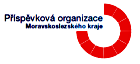 